杭州萧山国际机场 2021年空港大道亚运主题道旗悬挂 项目招 标 文 件杭州萧山国际机场有限公司二Ο二一年十一月目 录目 录	2第一章  招标公告	3第二章  投标人须知	10第三章  评标办法	31第四章  合同条款及格式	40第五章  用户需求书	45第六章  投标文件格式	57第一章  招标公告1.招标条件杭州萧山国际机场2021年空港大道亚运主题道旗悬挂项目（项目名称）招标人为杭州萧山国际机场有限公司，招标项目资金来自自筹，出资比例为100%。该项目已具备招标条 件，现对本项目进行公开招标。2.项目概况与招标范围2.1  本项目位于杭州萧山国际机场空港大道范围内，招标范围主要包括空港大道内的亚运主题布景，具体要求详见第五章。2.2  招标内容：2021年杭州萧山国际机场空港大道亚运主题道旗悬挂项目的方案深化、策划、制作、安装、维护及撤除工作。2.3  服务期：项目整体设计施工需于2021年12月31日前完工，质保及维修服务期从通过竣工验收之日起计算180日历天。（具体撤除时间以招标人通知为准，中标人需无条件服从，同时撤出后现场的景观恢复工作需中标单位承担）。3.投标人资格要求3.1  本次招标要求投标人须具备：① 具有独立法人资格，持有有效营业执照，需提供营业执照复印件并加盖投标人公章作为证明材料，原件备查。如营业执照未登记注册资本的，须另外提供企业在“全国企业信用信息公示系统”中自行公示的出资实缴情况，附相关公示网页复制件，并加盖投标人公章。② 依据最高人民法院等九部门《关于在招标投标活动中对失信被执行人实施联合惩戒的通知》，投标人不得为失信被执行人。（通过信用中国网站www.creditchina.gov.cn 查询，查询结果以网站页面显示内容为准，投标时提供查询结果并加盖投标人公章作为证明材料或在投标函中承诺投标人不是失信被执行人）。若在中标候选人公示期间发现中标候选人在投标截止日前为失信被执行人的，招标人将依法取消其中标候选人资格，并有权没收其投标保证金。③ 近年（2018年1月1日至投标截止日）无行贿犯罪记录(通过中国裁判文书网http://wenshu.court.gov.cn查询，查询结果以网站页面显示内容为准，投标时提供查询结果并加盖投标人公章作为证明材料或在投标函中承诺投标人在规定期限内无行贿犯罪记录)。若在中标候选人公示期间发现中标候选人在投标截止日前存在行贿犯罪记录的，招标人将依法取消其中标候选人资格，并有权没收其投标保证金。④ 具有一般纳税人资格，可提供增值税专用发票（需提供下列四项证明材料中任意一项并加盖公章，1、主管税务部门出具的一般纳税人资格认定《税务事项通知书》；2、《增值税一般纳税人登记表》；3、打印投标人电子税务局一般纳税人资格查询网页；4、在投标函中承诺投标人具有一般纳税人资格，可提供增值税专用发票）。若在中标候选人公示期间发现中标候选人不具有一般纳税人资格，招标人将依法取消其中标候选人资格，并有权没收其投标保证金。⑤近年（合同签订时间或部分服务期在2018年1月1日至投标截止日期间）具有类似项目业绩，需提供中标通知书或合同复印件并加盖投标人公章作为证明材料，原件备查。3.2  本次招标不接受联合体投标。3.3  根据《中华人民共和国招标投标法》、《中华人民共和国招标投标法实施条例》等相关法律法规和浙江省机场集团有限公司、杭州萧山国际机场有限公司有关规定，被浙江省机场集团有限公司或杭州萧山国际机场有限公司列入禁止交易名单或不良信用记录名单的单位和个人不得参与本项目的投标。4.招标文件的获取4.1 本项目招标文件和补充（答疑、澄清）、修改文件通过网络下载方式发放。4.2 凡符合资格条件并有投标意向的潜在投标人，请通过杭州萧山机场有限公司主页招投标信息栏http://www.hzairport.com/tender/index.html 自行下载招标文件。招标文件下载4.3 补充（答疑、澄清）、修改文件，潜在投标人应自行关注网站公告，招标人不再一一通知。投标人因自身贻误行为导致投标失败的，责任自负。5.投标文件的递交5.1 投标文件递交的截止时间（投标截止时间，下同）为2021年12月8日9时00分，投标文件在封口处加盖公章，派专人于2021年12月8日9时00分（北京时间）前送至杭州萧山国际机场翔飞路物业安检楼，逾期无效；若采用投递（邮寄）方式的，请于2021年12月8日9时00分（北京时间）前投递至杭州萧山国际机场翔飞路物业安检楼，逾期无效。5.2  逾期送达的、未送达指定地点的或者不按照招标文件要求密封的投标文件，招标人将予以拒收。6.发布公告的媒介本次招标公告在在浙江省机场集团有限公司和杭州萧山机场有限公司主页等媒介上发布，相关媒介如下：6.1浙江省机场集团有限公司主页 http://www.zjsairport.com6.2 杭州萧山机场有限公司主页：http://www.hzairport.com6.3浙江政府采购网 http://zfcg.czt.zj.gov.cn6.4 浙江政务服务网http://zjpubservice.zjzwfw.gov.cn6.5政采云平台企业购 https://b.zhengcaiyun.cn6.6中国采购与招标网：http://www.chinabidding.com.cn6.7招天下 https://www.zhaotx.cn7.其他事项潜在投标人若对招标文件中投标人资格条件、星号条款等重要内容有异议的，可通过书面形式提出，若招标人予以采纳，将对招标文件进行完善并重新发布。8.联系方式招  标  人：杭州萧山国际机场有限公司投标联系人：蔡工                           联系电话：0571-83837739招标监督人：孟工                            联系电话：0571-83837728第二章    投标人须知投标人须知前附表投标人须知1. 总则1.1 招标项目概况1.1.1 根据《中华人民共和国招标投标法》、《中华人民共和国招标投标法实施条例》等有关 法律、法规和规章的规定，本招标项目已具备招标条件，现对本项目进行招标。1.1.2 招标人：见投标人须知前附表。1.1.3 招标代理机构：见投标人须知前附表。1.1.4 招标项目名称：见投标人须知前附表。1.2 招标项目的资金来源和落实情况1.2.1 资金来源及比例：见投标人须知前附表。1.2.2 资金落实情况：见投标人须知前附表。1.3 招标范围、服务期。1.3.1 招标范围：见投标人须知前附表。1.3.2 服务期：见投标人须知前附表。1.4 投标人资格要求1.4.1 投标人应具备承担本招标项目资质条件、能力和信誉：见投标人须知前附表。1.4.2 投标人须知前附表规定接受联合体投标的，联合体除应符合本章第 1.4.1 项和投标人须知前附表的要求外，还应遵守以下规定：(1)联合体各方应按招标文件提供的格式签订联合体协议书，明确联合体牵头人和各方权利义务，并承诺就中标项目向招标人承担连带责任；(2)由同一专业的单位组成的联合体，按照资质等级较低的单位确定资质等级；(3)联合体各方不得再以自己名义单独或参加其他联合体在本招标项目中投标，否则各相关投标均无效。1.4.3 投标人不得存在下列情形之一：(1)为招标人不具有独立法人资格的附属机构(单位)； (2)与招标人存在利害关系且可能影响招标公正性；(3)与本招标项目的其他投标人为同一个单位负责人；(4)与本招标项目的其他投标人存在控股、管理关系；(5)被依法暂停或者取消投标资格；(6)被责令停产停业、暂扣或者吊销许可证、暂扣或者吊销营业执照；(7)进入清算程序，或被宣告破产，或其他丧失履约能力的情形；(8)法律法规或投标人须知前附表规定的其他情形。1.5 费用承担投标人准备和参加投标活动发生的费用自理。1.6 保密参与招标投标活动的各方应对招标文件和投标文件中的商业和技术等秘密保密，否则应承担相应的法律责任。1.7 语言文字招标投标文件使用的语言文字为中文。专用术语使用外文的，应附有中文注释。1.8 计量单位所有计量均采用中华人民共和国法定计量单位。1.9 踏勘现场1.9.1 投标人须知前附表规定组织踏勘现场的，招标人按投标人须知前附表规定的时间、地点组织投标人踏勘项目现场。1.9.2 投标人踏勘现场发生的费用自理。1.9.3 除招标人的原因外，投标人自行负责在踏勘现场中所发生的人员伤亡和财产损失。1.9.4 招标人在踏勘现场中介绍的服务场地和相关的周边环境情况，供投标人在编制投标文件时参考，招标人不对投标人据此作出的判断和决策负责。1.10 投标预备会1.10.1 投标人须知前附表规定召开投标预备会的，招标人按投标人须知前附表规定的时间和地点召开投标预备会，澄清投标人提出的问题。1.10.2 投标人应按投标人须知前附表规定的时间和形式将提出的问题送达招标人，以便招标人在会议期间澄清。1.10.3 投标预备会后，招标人将对投标人所提问题的澄清，以投标人须知前附表规定的形式通知所有购买招标文件的投标人。该澄清内容为招标文件的组成部分。1.11 分包1.11.1 投标人拟在中标后将中标项目的部分工作进行分包的，应符合投标人须知前附表规定的分包内容、分包金额和资质要求等限制性条件。1.11.2 中标人不得向他人转让中标项目，接受分包的人不得再次分包。中标人应当就分包项目向招标人负责，接受分包的人就分包项目承担连带责任。1.12 响应和偏差1.12.1 投标文件应当对招标文件的实质性要求和条件作出满足性或更有利于招标人的响应，否则，投标人的投标将被否决。实质性要求和条件见投标人须知前附表。1.12.2 投标人须知前附表规定了可以偏差的范围和最高偏差项数的，偏差应当符合投标人须知前附表规定的偏差范围和最高项数，超出偏差范围和最高偏差项数的投标将被否决。1.12.3 投标文件对招标文件的全部偏差，均应在投标文件的商务和技术偏离表中列明，除列明的内容外，视为投标人响应招标文件的全部要求。2. 招标文件2.1 招标文件的组成本招标文件包括：(1)招标公告；(2)投标人须知；(3)评标办法；(4)合同条款及格式；(5)技术标准及要求；(6)投标文件格式；(7)投标人须知前附表规定的其他资料。根据本章第 1.10款、第 2.2 款和第 2.3 款对招标文件所作的澄清、修改，构成招标文件的组成部分。2.2 招标文件的澄清2.2.1 投标人应仔细阅读和检查招标文件的全部内容。如发现缺页或附件不全，应及时向招标人提出，以便补齐。如有疑问，应按投标人须知前附表规定的时间和形式将提出的问题送达招标人，要求招标人对招标文件予以澄清。2.2.2 招标文件的澄清以投标人须知前附表规定的形式发布，但不指明澄清问题的来源。澄清发出的时间距本章第 4.2.1 项规定的投标截止时间不足15日的，并且澄清内容可能影响投标文件编制的，将相应延长投标截止时间。2.2.3 投标人在收到澄清后，应按投标人须知前附表规定的时间和形式通知招标人，确认已收到该澄清。2.2.4 除非招标人认为确有必要答复，否则，招标人有权拒绝回复投标人在本章第 2.2.1 项规定的时间后的任何澄清要求。2.3 招标文件的修改2.3.1 招标人以投标人须知前附表规定的形式修改招标文件，并以投标人须知前附表规定的形式发布。修改招标文件的时间距本章第 4.2.1项规定的投标截止时间不足15日的，并且修改内容可能影响投标文件编制的，将相应延长投标截止时间。2.3.2 投标人收到修改内容后，应按投标人须知前附表规定的时间和形式通知招标人，确认已收到该修改。2.4 招标文件的异议投标人或者其他利害关系人对招标文件有异议的，应当在投标截止时间 10 日前以书面形式(必须由其法定代表人或者授权代表签字并加盖公章)提出。招标人将在收到异议之日起 3 日内作出答复；作出答复前，将暂停招标投标活动。异议的接收邮箱和联系电话见投标人须知前附表。3.投标文件3.1 投标文件的组成3.1.1 投标文件应包括下列内容：(1)投标函；(2)法定代表人身份证明或法定代表人授权委托书(投标文件由委托代理人签字时提供)；(3)联合体协议书(接受联合体投标时提供)；(4)投标报价表；(5)投标保证金；(6)商务和技术偏离表；(7)资格审查资料；(8)服务大纲；(9)投标人须知前附表规定的其他资料。投标人在评标过程中作出的符合法律法规和招标文件规定的澄清确认，构成投标文件的组成部分。3.1.2 投标人须知前附表规定不接受联合体投标的，或投标人没有组成联合体的，投标文件不包括本章第 3.1.1(3)目所指的联合体协议书。3.1.3 投标人须知前附表未要求提交投标保证金的，投标文件不包括本章第 3.1.1(5)目所指的投标保证金。3.2 投标报价3.2.1 投标人应按第六章“投标文件格式”的要求在投标函中进行报价并填写“投标报价表”。3.2.2 投标人应充分了解本项目的总体情况以及影响投标报价的其他要素。3.2.3 本项目的报价方式见投标人须知前附表。投标人在投标截止时间前修改投标函中的投标报价总额的，应同时修改投标文件“投标报价表”中的相应报价。此修改须符合本章第4.3款的有关要求。3.2.4 招标人设有最高投标限价的，投标人的投标报价不得超过最高投标限价，最高投标限价详见投标人须知前附表。3.2.5 投标报价的其他要求详见投标人须知前附表。3.3 投标有效期3.3.1 在投标人须知前附表规定的投标有效期内，投标人不得撤销其投标文件。3.3.2 在投标有效期内，投标人撤销投标文件的，应承担招标文件和法律规定的责任。3.3.3 出现特殊情况需要延长投标有效期的，招标人以书面形式通知所有投标人延长投标有效期。投标人应予以书面答复，同意延长的，应相应延长其投标保证金的有效期，但不得要求或被允许修改其投标文件；投标人拒绝延长的，其投标失效，但投标人有权收回其投标保证金。3.4 投标保证金3.4.1 投标人应按投标人须知前附表规定的金额、提交时间及形式提供投标保证金，并作为其投标文件的组成部分。联合体投标的，其投标保证金应由牵头人递交，并应符合投标人须知前附表的规定，否则，视为投标人自动放弃投标资格。3.4.2 投标人不按本章第 3.4.1 项要求提交投标保证金的，评标委员会将否决其投标。3.4.3 招标人最迟将在与中标人签订合同后 5 日内，向未中标的投标人和中标人退还投标保证金。投标人退还投标保证金需向招标人提供投标人的退款账户详细信息(包含所投标段名称、户名、开户行、账号)。3.4.4 有下列情形之一的，投标保证金将不予退还：(1)投标人在投标有效期内撤销投标文件，或中标候选人公示期间放弃中标的； (2)发生投标人须知前附表规定的其他可以不予退还投标保证金的情形。 3.5 资格审查资料投标人应按下列规定提供资格审查资料，以证明其满足本章第 1.4 款规定的资质、财务、业绩、信誉等要求。3.5.1 “投标人基本情况表”应附投标人营业执照副本、资质证书副本、一般纳税人证明等材料的复制件。3.5.2 “投标人提供的资格审查资料一览表”应按要求附资格审查资料的复制件，资格审查资料的特殊要求详见投标人须知前附表。3.5.3 “投标人资信情况说明”（如有）对应评标办法的资信评审内容，投标人按要求填写并附证明材料的复印件。3.6 备选投标方案3.6.1 除投标人须知前附表规定允许外，投标人不得递交备选投标方案，否则其投标将被否决。3.6.2 允许投标人递交备选投标方案的，只有中标人所递交的备选投标方案方可予以考虑。评标委员会认为中标人的备选投标方案优于其按照招标文件要求编制的投标方案的，招标人可以接受该备选投标方案。3.6.3 投标人提供两个或两个以上投标报价，或者在投标文件中提供一个报价，但同时提供两个或两个以上服务方案的，视为提供备选方案。3.7 投标文件的编制3.7.1 投标文件应按第六章“投标文件格式”进行编写，如有必要，可以增加附页，作为投标文件的组成部分。3.7.2 投标文件应当对招标文件有关服务期、投标有效期、技术标准及要求、招标范围等实质性内容作出响应。投标文件在满足招标文件实质性要求的基础上，可以提出比招标文件要求更有利于招标人的承诺。3.7.3(1)投标文件应用不褪色的材料书写或打印，投标函及对投标文件的澄清、说明和补正应由投标人的法定代表人或其授权的代理人签字或盖单位章。由投标人的法定代表人签字的，应附法定代表人身份证明，由代理人签字的，应附授权委托书及社会保险证明，身份证明或授权委托书应符合第六章“投标文件格式”的要求，社会保险证明要求见招标公告或投标邀请书。投标文件签字或盖章要求其他见投标人须知前附表。投标文件应避免涂改、行间插字或删除。如果出现上述情况，改动之处应由投标人的法定代表人或其授权的代理人签字或盖单位章。(2)投标文件正本一份，副本份数见投标人须知前附表。正本和副本的封面应清楚地标记“正本”或“副本”的字样。投标人应根据投标人须知前附表要求提供电子版文件。当副本和正本不一致或电子版文件和纸质正本文件不一致时，以纸质正本文件为准。(3)投标文件的正本与副本应分别装订，投标文件可分册或不分册装订的。4. 投标4.1 投标文件的密封和标记4.1.1 投标文件的正本、副本和电子版文件应密封包装在一个(或多个)封套内，并在封口处盖投标人单位章或法定代表人签字或委托代理人签字。4.1.2 投标文件的封套上应清楚地标记“投标文件”字样，投标文件封套上应写明的内容见投标人须知前附表。4.1.3 未密封的投标文件，招标人将予以拒收。4.1.4 如果未按本章第4.1.1项或第4.1.2项要求密封并加以标记，招标人将不承担投标文件错放或提前开封的责任。4.2 投标文件的递交4.2.1 投标人应在投标人须知前附表规定的投标截止时间前递交投标文件。4.2.2 投标人递交投标文件的地点：见投标人须知前附表。4.2.3 除投标人须知前附表另有规定外，投标人所递交的投标文件不予退还。4.2.4 逾期送达的投标文件，招标人将予以拒收。4.3 投标文件的修改与撤回4.3.1 在本章第 4.2.1 项规定的投标截止时间前，投标人可以修改或撤回已递交的投标文件，但应以书面形式通知招标人。4.3.2 投标人修改或撤回已递交投标文件的书面通知应按照本章第 3.7.3项的要求签字或盖章。招标人收到书面通知后，向投标人出具签收凭证。4.3.3 投标人撤回投标文件的，招标人自收到投标人书面撤回通知之日起 5 日内退还已收取的投标保证金。4.3.4 修改的内容为投标文件的组成部分。修改的投标文件应按照本章第 3 条、第 4 条的规定进行编制、密封、标记和递交，并标明“修改”字样。5.开标5.1 开标时间和地点5.1.1招标人在本章第 4.2.1 项规定的投标截止时间(开标时间)和投标人须知前附表规定的地点公开开标，并邀请所有投标人的法定代表人或其委托代理人准时参加，参加开标的法定代表人或其委托代理人应签名报到以证明其出席，未参加开标的投标人视作默认开标结果。5.1.2参加开标的法定代表人或其委托代理人应出示身份证原件、法定代表人身份证明或法定代表人授权委托书原件(装订在投标文件内亦可)，否则不予参加开标。5.2 开标程序主持人按下列程序进行开标：(1)宣布开标纪律；(2)公布在投标截止时间前递交投标文件的投标人名称；(3)宣布开标人、唱标人、记录人、监标人等有关人员姓名；(4)按照投标人须知前附表规定的开标程序当众开标，公布招标项目名称、投标人名称、投标保证金的递交情况、投标报价、服务期及其他内容，并记录在案；(5)投标人法定代表人或其委托代理人、招标人代表、监标人、记录人等有关人员在开标记录上签字确认；(6)开标结束。5.3 开标异议投标人对开标程序等开标有异议的，投标人应当在开标期间当场提出。招标人将当场对异议给予处理或者告知处理的办法。异议和答复应记入开标记录或者制作专门记录以存档备查。6. 评标6.1 评标委员会6.1.1 评标由招标人依法组建的评标委员会负责。评标委员会由招标人或其委托的招标代理机构熟悉相关业务的代表，以及有关技术、经济等方面的专家组成。评标委员会成员人数以及技术、经济等方面专家的确定方式见投标人须知前附表。6.1.2 评标委员会成员有下列情形之一的，应当回避：(1)投标人或投标人主要负责人的近亲属；(2)项目主管部门或者行政监督部门的人员；(3)与投标人有经济利益关系，可能影响对投标公正评审的；(4)曾因在招标、评标以及其他与招标投标有关活动中从事违法行为而受过行政处罚或刑事处罚的；(5)与投标人有其他利害关系，可能影响对投标公正评审的。6.1.3 评标过程中，评标委员会成员有回避事由、擅离职守或者因健康等原因不能继续评标的，招标人有权更换。被更换的评标委员会成员作出的评审结论无效，由更换后的评标委员会成员重新进行评审。6.2 评标原则评标活动遵循公平、公正、科学和择优的原则。6.3 评标6.3.1 评标委员会按照投标人须知前附表和第三章“评标办法”规定的方法、评审因素、标准和程序对投标文件进行评审。第三章“评标办法”没有规定的方法、评审因素和标准，不作为评标依据。6.3.2 评标完成后，评标委员会应当向招标人提交书面评标报告和中标候选人名单。评标委员会推荐中标候选人的人数见投标人须知前附表。7. 合同授予7.1 中标候选人公示招标人将按照投标人须知前附表规定的公示媒介和期限公示中标候选人，公示期不得少于 3 日。招标人不对投标人就评标过程情况以及中标或未中标原因作任何解释，投标人也不得向评标委员会或其他有关人员处获取评标过程的情况和材料。7.2 评标结果异议投标人或者其他利害关系人对评标结果有异议的，应当在中标候选人公示期间书面提出。招标人将在收到异议之日起 3 日内作出答复；作出答复前，将暂停本项目招标投标活动。异议书应当包括下列主要内容：①异议人名称、地址、有效联系人、联系电话；②与异议事项有关的当事人的名称；③异议的具体事实、具体理由；④相关请求和主张；⑤有效的证据材料；⑥提起异议的日期。异议人是法人的，异议书必须由其法定代表人或者授权代表签字并加盖公章；其他组织或者个人提出异议的，异议书必须由其主要负责人或者提出异议的本人签字，并附有效身份证明复制件。异议的接收邮箱和联系电话见投标人须知前附表。7.3 中标候选人履约能力审查中标候选人的经营、财务状况、评标资格条件发生较大变化或存在违法行为，招标人认为可能影响其履约能力的，将在发出中标通知书前提请原评标委员会按照招标文件规定的标准和方法进行审查确认。7.4 定标除投标人须知前附表规定评标委员会直接确定中标人外，招标人依据评标委员会推荐的中标候选人确定中标人。招标人将确定评标委员会推荐的第一中标候选人为中标人。第一中标候选人放弃中标、因不可抗力不能履行合同、不按照招标文件要求提交履约保证金，或者被查实存在影响中标结果的违法行为等情形，不符合中标条件的，招标人可以在其他中标候选人中按照推荐的排序确定中标人或重新招标。7.5 中标通知在本章第 3.3 款规定的投标有效期内，招标人以书面形式向中标人发出中标通知书。7.6 履约保证金7.6.1中标人应按投标人须知前附表规定的形式、金额和招标文件第四章“合同条款及格式”规定的或者事先经过招标人书面认可的履约保证金格式向招标人提交履约保证金。联合体中标的，其履约保证金以联合体各方或者联合体中牵头人的名义提交。7.6.2 中标人不能按本章第 7.6.1 项要求提交履约保证金的，视为放弃中标，其投标保证金不予退还，给招标人造成的损失超过投标保证金数额的，中标人还应当对超过部分予以赔偿。7.7 签订合同7.7.1 招标人和中标人应当在中标通知书发出之日起30日内，根据招标文件和中标人的投标文件订立书面合同(合同条款按第四章“合同条款”)。中标人无正当理由拒签合同，在签订合同时向招标人提出附加条件，或者不按照招标文件要求提交履约保证金的，招标人有权取消其中标资格，其投标保证金不予退还；给招标人造成的损失超过投标保证金数额的，中标人还应当对超过部分予以赔偿。7.7.2 发出中标通知书后，招标人无正当理由拒签合同，或者在签订合同时向中标人提出附加条件的，招标人向中标人退还投标保证金；给中标人造成损失的，还应当赔偿损失。7.7.3 联合体中标的，联合体各方应当共同与招标人签订合同，就中标项目向招标人承担连带责任。8.重新招标和不再招标8.1 重新招标有下列情形之一的，招标人将重新招标；(1)投标截止时间止，投标人少于3个的；(2)所有投标人的报价均偏高，招标人无法接受的；(3)经评标委员会评审后否决所有投标的。投标人少于3个或经评审有效投标人少于3个且不具备竞争性的，招标人不再另行发布招标失败公告，重新招标或新一轮的招标公告即表示本项目上一轮招标已招标失败。8.2 不再招标重新招标后投标人仍少于3个或者所有投标被否决的，经批准后可采用其他方式实施。9.纪律和监督9.1 对招标人的纪律要求招标人不得泄露招标投标活动中应当保密的情况和资料，不得与投标人串通损害国家利益、 社会公共利益或者他人合法权益。9.2 对投标人的纪律要求投标人不得相互串通投标或者与招标人串通投标，不得向招标人或者评标委员会成员行贿谋取中标，不得以他人名义投标或者以其他方式弄虚作假骗取中标；投标人不得以任何方式干扰、影响评标工作。9.3 对评标委员会成员的纪律要求评标委员会成员不得收受他人的财物或者其他好处，不得向他人透露对投标文件的评审和比较、中标候选人的推荐情况以及评标有关的其他情况。在评标活动中，评标委员会成员应当客观、公正地履行职责，遵守职业道德，不得擅离职守，影响评标程序正常进行，不得使用第三章“评标办法”没有规定的评审因素和标准进行评标。9.4 对与评标活动有关的工作人员的纪律要求与评标活动有关的工作人员不得收受他人的财物或者其他好处，不得向他人透露对投标文件的评审和比较、中标候选人的推荐情况以及评标有关的其他情况。在评标活动中，与评标活动有关的工作人员不得擅离职守，影响评标程序正常进行。9.5 投诉9.5.1 投标人或者其他利害关系人认为招标投标活动不符合法律、行政法规规定的，可以自知道或者应当知道之日起 10 日内向招标管理部门进行书面投诉。9.5.2 投标人或者其他利害关系人对招标文件、开标和评标结果提出投诉的，应当按照投标人须知第 2.4 款、第 5.3 款和第 7.2 款的规定先向招标人提出异议。未先向招标人提出异议或逾期提出异议或投诉，视为放弃投诉权利。异议答复期间不计算在第 9.5.1 项规定的期限内。9.5.3 投诉书主要内容如下：①投诉人和被投诉人的名称、地址及有效通讯方式等；②明确投诉事项的基本事实；③相关请求及主张；④有效线索和相关证据材料；⑤投诉处理要求提供的其他补充材料。投诉人是法人的，投诉书必须由其法定代表人或者授权代表签字并盖章；其他组织或者个人投诉的，投诉书必须由其主要负责人或者投诉人本人签字，并附有效身份证明复制件。10.是否采用电子招标投标本招标项目是否采用电子招标投标方式，见投标人须知前附表。11.需要补充的其他内容需要补充的其他内容：见投标人须知前附表。第三章    评标办法根据《中华人民共和国招标投标法》、《中华人民共和国招标投标法实施条例》等有关规定，制定本办法。一、评标原则评标应遵循公平、公正、科学、择优的原则。二、评标组织评标工作由招标人依法组建的评标委员会负责。评标委员会应当按照招标文件确定的评标标准和方法，客观、公正对投标文件进行评审和比较，招标文件没有规定的评标标准和方法不得作为评标的依据。评标委员会对投标文件作出的评审结论，应当符合有关法律、法规、规章和招标文件的规定。在任何评标环节中，评标委员会就某项定性的评审结论意见不一致的，由评标委员会全体成员按照少数服从多数的原则，以记名投票方式表决。三、评标程序和内容（一）熟悉招标文件和评标办法；（二）投标文件的符合性评审；（三）投标文件的资信评审；（四）投标文件的技术标评审；（五）投标文件的商务标评审；（六）必要时对投标文件中的问题进行询标；（七）根据评标办法和标准对投标文件进行综合评分、排序；（八）完成评标报告，推荐中标候选人。四、评审细则(一)符合性评审评标委员会应依照招标文件的要求和规定首先对投标人的投标资格和投标文件进行符合性评审，审查过程中评标委员会可以要求投标人提交下列审查项所需的有关证明和证件的原件，以便核验。投标文件如存在投标人须知前附表第1.12.1款“实质性要求和条件”所列情形之一的，经评标委员会评审后，符合性审查不予通过，不再进行下一步评审。(二)询标(1)投标文件中有含义不明确的内容、明显文字或计算错误，评标委员会认为需要投标人作出必要澄清、说明的，应当组织询标。(2)投标人所留联系方式无法联系上、在规定的时限内投标人不参加询标或不予答复的，投标人自行承担放弃询标机会的后果。(3)询标问题及投标人的澄清、说明不得超出投标文件的范围或者改变投标文件的实质性内容。(4)评标委员会不得暗示或者诱导投标人作出澄清、说明，不得接受投标人主动提出的澄清、说明。(5)投标人须知前附表第1.12.1款“实质性要求和条件”所列情形属于重大偏差，投标人不得通过补充、修改或撤消投标文件中的内容使其成为实质性响应的投标，投标人在投标截止时间以后不得提交任何资料作为评标依据。(6)投标人须知前附表第1.12.1款“实质性要求和条件”所列情形以外的偏差属于细微偏差，细微偏差不影响投标文件的有效性。评标委员会应当书面要求存在细微偏差的投标人在评标结束前予以补正。(三)错误的修正投标报价中用数字表示的数额与用文字表示的数额不一致时，一律以投标函中用文字表示的投标总价扣除税金后为评标价，计算商务分时不作调整。当投标函中的投标报价与投标报价表中的投标报价不一致，或投标报价标中存在计算错误时，评标委员会按有利于招标人的原则对投标报价进行修正，投标人必须书面确认修正价格，承诺如中标接受修正价格为合同签约价。投标人不接受修正价格的，其投标作否决处理。该错误即使在评标阶段未被发现，招标人有权在合同签订前按以上原则对价格进行修正，并按修正后的价格进行签约，投标人不接受修正价格的，将取消其中标人资格。当通过符合性评审的单位少于三家时(不包括三家)，应由评标委员会确认是否具有竞争性，如果有竞争性，则评标继续进行。（四）评标细则本次评标采用综合评估法，评标委员会根据评审情况，对资信、技术、商务等方面进行评审。评标委员会根据评审情况，对各投标人的投标文件进行打分。若评标委员会的评分表中计分不在分值范围内的，则该评分表无效。1.投标文件的资信评审（5分）该评分分值由评标委员会成员统一打分（具体分值设定详见下表）。2.投标文件的技术评审（35分）该评分分值由评标委员会成员独立打分（具体分值设定详见下表），小数点后保留1位小数。每个投标人的最终技术得分为评标委员会打分的算术平均值（小数点后保留2位，第三位四舍五入）。技术评分分值设定标准3.投标文件的商务报价评审（60分） (1)由评标委员会全体成员对投标文件的商务报价进行统一评审。评标委员会应对报价的范围、数量、单价、费用组成和总价等进行全面审阅和对比分析，找出报价差异的原因及存在的问题。(2)投标报价扣除税金(按投标函承诺的增值税税率扣减)后为评标价(即不含税价)。(3)评标基准价由评标委员会依据下述方法计算，除计算差错外，确认后的评标基准价在本次招标期间保持不变。计算差错，仅限于以下两种情况：(1)纯算术性四则运算差错；(2)未按约定的计算方法，多计或者少计投标人报价的。由于评标差错，导致否决投标错误，重新评标纠正等其他情况，不属于计算差错。(4)评分范围：通过符合性审查的所有投标文件进入评分范围(下称有效评标价)。二次平均法(5)报价平均值：有效评标价的算术平均值为报价平均值(有效评标价在5个及以上时，去除一个最高价和一个最低价；有效评标价在8个及以上时，去除一个最高价、一个次高价和一个最低价、一个次低价)。(6)评标基准价：报价平均值与有效评标价中的次低评标价(不足4个的与最低评标价)的算术平均值为评标基准价。(7)根据投标文件的有效评标价与评标基准价对比，计算投标人的商务报价的得分值。即：a.有效评标价等于评标基准价时，得满分；b.有效评标价每低于评标基准价1个百分点，扣0.5分；c.有效评标价每高于评标基准价1个百分点，扣1分。以上报价得分不足一个百分点时，使用直线插入法计算，保留小数2位。投标文件的商务标评分不足30分的，计为30分。4.投标文件的综合评分：每个投标人最终得分=商务报价分+资信分+技术分。5.对投标人进行排序，推荐中标候选人（1）评标委员会根据综合评分对进入评分范围的投标文件按最终得分由高到低进行排序，评分相同时，报价低者优先；评分、报价均相同时，由评标委员会通过抽签（或记名投票表决）方式排序。（2）当有效投标文件只有一名时，则由评标委员会确定是否推荐为中标候选人（3）评标委员会根据投标人须知前附表6.3.2、7.4规定，确定中标人或推荐中标候选人。五、完成评标报告（一）评标委员会应当向招标人提交书面评标报告。评标报告由评标委员会全体成员签字。对评标结果有不同意见的评标委员会成员应当以书面形式说明其不同意见和理由，评标报告应当注明该不同意见。评标委员会成员拒绝在评标报告上签字又不书面说明其不同意见和理由的，视为同意评标结果。   （二）评标报告应包括以下内容：1、开标记录；2、评标内容、过程和结果；3、询标澄清纪要（若有）；4、否决投标情况说明及依据；5、推荐中标候选人；6、其他建议。第四章    合同条款及格式杭州萧山国际机场2021年空港大道亚运主题道旗悬挂项目甲方：杭州萧山国际机场有限公司住所地：杭州萧山国际机场内乙方：住所地：经双方充分协商，就甲方委托乙方实施杭州萧山国际机场2021年亚运主题道旗悬挂项目事宜，根据《中华人民共和国民法典》相关规定，特签署本合同。设计和制作内容：2021年杭州萧山国际机场空港大道亚运主题道旗悬挂项目的方案深化、策划、制作、安装、维护及撤除工作。二、合同金额：本合同价为：人民币（大写）          元 （¥      元 ）本合同价包含布展的方案深化、策划、制作、安装、维护及撤除工作等所有费用。在合同有效期限内，若因国家税收政策调整而引起的增值税税率变化的，应按照国家税收政策调整，合同总金额变更为原合同不含增值税货物或劳务价格与调整后税率计算税额的合计金额。三、付款方式：1、付款方式：布展完成并经验收合格后7个工作日内支付合同金额的30%，项目完成现场撤离完成后，经甲方验收合格后7个工作日内支付剩余合同金额。2、乙方付款前，乙方应提供正规的符合合同约定的发票，若乙方未按合同约定提供发票的，甲方有权拒绝付款且不承担任何延期付款的责任。四、权利与义务：1、乙方应按甲方要求按质按量完成相关制作工作。2、乙方需在规定时间（2021年12月31日前）完成实地布展工作，并通过甲方的验收确认；如甲方提出修改意见的，则乙方应当按照甲方意见进行调整直至通过甲方验收确认，并签署验收确认书。因乙方设计、制作成果不符合甲方要求需进行修改、调整而导致未能在前述期限内通过甲方验收确认的，乙方须向甲方承担迟延交付的违约责任。3、甲方根据杭州萧山国际机场2021年亚运主题道旗悬挂项目布展的需要向乙方提供相关资料，并对该等资料的真实性、合法性负责。4、乙方提供的杭州萧山国际机场2021年亚运主题道旗悬挂项目布展成果应当符合我国《广告法》以及其他相关法律法规的要求，且不得侵犯甲方或任何第三方所拥有的商业秘密和知识产权等合法权益。5、乙方应当对在本合同履行过程中所获悉的甲方未向公众领域公开的商业信息予以严格保密，除为履行本协议项下义务之目的，不得为其他用途使用该等信息，亦不得向第三方披露或许可第三方使用该等信息。五、验收标准及要求：1、风格要求：项目方案需与机场整体风格保持一致，同时突出杭州城市文化和亚运主题特色、杭州萧山国际机场机场特色，重点凸显2021年亚运元素，努力营造亚运氛围。2、设计要求2.1景观布展要求2.1.1参数要求：道旗尺寸：长度1.2m 高度2m，其中画面尺寸0.5m长 高度2m；材质：龙骨采用25*25*1.5mm镀锌管，画面采用户外高清550喷绘基材、电脑高清喷画；安装方式：抱箍安装，抱箍表面采用皮质防滑套。共计75组。2.1.2布展要求时间：项目整体施工需于2021年12月31日前完工，质保及维修服务期从通过竣工验收之日起算，质保期为180日历天。（具体撤除时间以招标人通知为准，中标人需无条件服从，同时撤出后现场的景观恢复工作需中标单位承担）。2.1.3其他要求：考虑冬季降雪冰冻天气影响，如在摆放期间出现降雪冰冻等恶劣天气情况，为保障正常的应急作业，中标单位需无偿做好撤除及再摆放工作，费用不予调整。3、项目施工要求3.1中标人应在进场布展前向招标人所属的场区管理中心递交申请。3.2中标人应在进场布展前负责或确认施工人员培训，确保施工人员在进行任何布展前，均明悉规定内容并遵照执行。3.3中标人应协助招标人所属的场区管理中心负责空港大道布展现场的监督和抽查，对招标人提出的意见及时进行整改。3.4施工单位需做好噪音、粉尘、异味等情况的控制工作，保障不影响旅客及招标人工作人员正常作业。3.5布展现场明显区域必须设置施工告示牌；未经招标人批准，不得破路或打洞，装修使用的材料必须环保、阻燃，符合国家建材的使用标准。3.6布展现场应注意保护环境，控制噪音，杜绝粉尘、有害气体排放；中标人在布展结束后，应清理布展垃圾，还原布展现场，清洁布展现场；报招标人所属的场区管理中心对现场环境进行验收。3.7若中标人发生以下情形之一，招标人有权要求中标人停止布展，并进行整改，直至符合招标人的要求：3.7.1未按照招标人的运行安排；3.7.2由于安全需要；3.7.3中标人的违章行为造成的断水、断电、噪声污染大、产生刺鼻气味，或其他影响空港大道运行秩序的；3.7.4出现事故隐患或发生不安全事件；3.7.5布展造成旅客有效投诉的或出现安全责任事故的；3.7.6中标人不服从招标人的管理。4、后期维护要求4.1招标人下属场区管理中心负责每天对布展内容进行巡查，巡查内容包括布展项目是否完好、是否存在安全隐患、零配件有无脱落、边角有无起翘现象，一旦发现以上情况，中标人需在24小时以内赶赴现场进行修缮。4.2如布展内容需设计更换零配件，中标人需在48小时内自行采购配件赶赴现场进行修缮。4.3布展结束后，中标人需在规定撤展时间内完成撤展工作，并将相关物品及时带离机场，同时对撤展现场进行清理。相关费用报价一并含入投标总价格中，不再另行做调整。5、保修服务要求5.1自本合同最终验收合格之日起算，质保期为180日历天，由于非甲方原因发生的项目设施故障或损坏，乙方免费提供维修和备件直至可以正常安全使用为止。如无法修复，乙方应负责免费更换。5.2若项目设施发生故障或损坏时，乙方在接到甲方通知后，维修人员应在 24 小时内赶到杭州萧山国际机场，并连续进行维修，直到恢复正常。6、验收要求6.1布展施工经乙方自检合格后，乙方要会同甲方进行共同验收，验收费用由乙方承担。6.2甲方在验收后如发现产品的品种、型号、规格、数量或质量不符合合同约定或相关质量要求，甲方应在验收之日起【7】日内以书面或电话形式向乙方提出异议；乙方应当在收到甲方异议之日起【3】日内作出答复或与甲方协商处理，或在【3】日内直接按甲方要求进行无偿换货、补发短缺部分或降低货价，并承担由此产生的相关费用。在上述异议期及产品质量问题的处理期间，甲方有权中止本合同项下的付款义务。6.3如甲方未按上述规定期限提出质量异议的，视为乙方所交付的产品符合合同规定；乙方未按上述规定期限作出答复或负责处理的，则视为乙方同意甲方提出的异议和处理意见。6.4验收标准见本合同第一章“项目具体要求”，验收通过以甲方对此次项目整体表示满意，并在项目验收合格单上签字为准。六、产权归属约定甲方委托乙方进行布展的杭州萧山国际机场2021年亚运主题道旗悬挂项目成果的所有权以及相应知识产权均归属甲方。在布展成果交付甲方并经甲方验收后，非经甲方事先书面同意，乙方不得自行使用杭州萧山国际机场2021年亚运主题道旗悬挂项目作品，亦不得向第三方提供该等该项目作品。七、违约责任1、乙方未按本合同约定期限交付设计、布展的杭州萧山国际机场2021年亚运主题道旗悬挂项目成果并通过甲方验收确认的，每逾期一日，应当向甲方支付逾期交付违约金2000元；逾期达到10日的，甲方有权解除本合同，乙方应当在收到甲方解除通知之日起5日内退还甲方已支付的合同价款，并向甲方支付合同解除违约金50000元。2、如乙方提交的布展成果侵犯甲方或第三方知识产权或其他合法权益的，甲方有权解除本合同，乙方应当在收到甲方解除通知之日起5日内退还甲方已支付的合同价款，并向甲方支付合同解除违约金50000元。3、因乙方提供产品质量问题或者安装调试过程中因乙方原因导致甲方或第三方人身、财产损害的，乙方须依法承担全部赔偿责任；如因该等损害导致甲方向第三方承担赔偿责任的，乙方须在甲方赔偿范围内全额向甲方作出赔偿。4、乙方不在约定期限内派人整改或者验收不合格的，甲方可以委托他人修理，费用由乙方承担，甲方与第三方确认后可直接从剩余合同价款中扣除。5、除本合同另有规定外，乙方违反其在本合同项下其他义务并给甲方造成损失的，须向甲方承担全部赔偿责任。本合同约定的因乙方违约而应向甲方赔偿的损失包括但不限于甲方为本合同项下事宜进行招标以及重新进行招标的费用、重新招标的中标价格与本合同价格的差价损失，以及因采购迟延而导致的经营损失等。并且，甲方为主张和实现债权而发生的律师费、诉讼费、公证费等费用均由乙方承担。6、对于本合同项下乙方应支付的赔偿款或违约金，甲方有权从应付乙方的货款及履约保证金中直接扣除，不足的部分，继续向乙方追偿。八、甲乙双方如因履行本合同发生纠纷，应友好协商解决，如无法协商解决的，则由甲方所在地人民法院诉讼管辖解决。九、本合同自双方签字盖章之日起生效，共计肆份，甲方执贰份，乙方执贰份，均具有同等的法律效力。十、未尽事宜，双方应通过订立补充条款或补充协议进行约定。专用车买卖可另附附件。补充条款、补充协议、附件及公开承诺等均为本合同的组成部分。（以下为签署页）甲方（盖章）：                              乙方（盖章）：法定代表：                                  法定代表：授权代表：                                  授权代表：地址：                                      地址：电话：                                      电话：传真：                                      传真：日期：                                      日期：附件1：廉洁自律承诺书附件2：保密承诺书上述附件是本合同的不可分割的组成部分附件1：廉洁自律承诺书杭州萧山国际机场有限公司：我单位响应贵公司项目招标要求，参加项目投标。在投标过程中及中标后，我们将严格遵守国家法律法规和贵司招标文件要求，并郑重作出如下承诺和保证：一、不以任何形式，无论是主动或是被动的，向贵公司有关人员或贵公司聘请的包括但不限于项目设计、监理、招标代理、造价咨询、审计、评标专家、顾问等中介机构、第三方人员赠送无论有价或无价的礼金、礼物、酬金、或其它代币券、回扣、中介费、咨询费、好处费等利益、收益或条件；或就上述内容作出任何暗示、许诺、允诺；二、不以任何名义为贵公司有关人员或项目第三方人员报销应由贵公司或个人支付的费用；三、不向贵公司有关人员或项目第三方人员提供宴请、旅游、和健身娱乐等活动；四、不为贵公司有关人员或项目第三方人员出国(境)、旅游等提供方便；五、不为贵公司有关人员或项目第三方人员个人装修住房、婚丧嫁娶、配偶子女工作安排等提供好处或便利条件；六、严格遵守国家招标投标法、合同法等法律规定，诚实守信，合法经营，坚决杜绝各种违法违纪行为。七、若发现贵公司有关人员或项目第三方人员有故意设置障碍或推诿刁难我方人员参与正常投标项目建设活动以索要好处等行为，我单位将及时向贵公司纪检监察部门举报。八、如违反上述廉洁自律承诺，贵公司有权：(1)	立即取消我单位投标、中标或在建项目的实施资格；(2)	扣除我方向贵公司缴纳的履约保证金的10%作为违反廉洁自律承诺的违约金。如该违约金不足以弥补贵公司损失的，我单位仍将承担实际损失赔偿责任。(3)	拒绝我单位在一定时期内进入贵公司进行项目建设或其它经营活动；(4)	由此引起的相应损失均由我单位承担。承诺人单位名称(盖章)：            法定代表人 ：                    或                            委托代理人：                                              年     月     日附件2：保密承诺书鉴于我方愿成为杭州萧山国际机场有限公司（以下简称“机场公司”）的供应商或潜在供应商候选人，为机场公司提供【2021年空港大道亚运主题道旗悬挂】项目的服务。在上述业务来往过程中，机场公司可能向我方提供经营、业务、服务等有关的文件、资料、软件等信息，为维护机场公司的利益，我方就保密事宜做出如下承诺：1.商业秘密1.1商业秘密是指机场公司(包括机场公司关联公司)一切专有、不对外公开的资料和信息。包括但不限于以下方面：(1)经营信息(发展规划、运营状况、客户资源、货源情报、投融资计划、开发计划、标书等)；(2)管理信息(管理方法、管理制度、员工管理、合同管理、纠纷管理等)；(3)产品及技术信息(设计及图纸、样品及服务、技术方案、质量标准、技术标准、计算机程序等)；(4)财务信息(财务收支、固定资产、流动资金、成本核算等)；(5)我方单独或机场公司(包括机场公司关联公司)和我方共同为机场公司开发、设计、生产的产品、资料及相关信息；(6)其他机场公司未对外公开的有关营运、计划、航班数据、标准、开发、生产、经营、质量管理控制和租赁的资料和数据等信息以及对供应商的管理文件。 1.2、机场公司向我方披露商业秘密可以通过数据、文字及记载这些内容的文件、光盘、软件、图书等有形媒介体现，也可通过口头、录音等视听形式体现，或者是通过参观机场公司(包括机场公司关联公司)开发的设备、运营程序而眼见的。我方一旦接触商业秘密，应立即采取保密措施。除非机场公司书面同意解禁该秘密，机场公司商业秘密的保密期限为永久。1.3、对于上述提及的商业秘密，不能仅因为公开发表的文章或资讯中包含其内容，就认为是可对外公开的特殊情况。1.4、以下资料不属于本承诺所指的商业秘密：(1)我方从机场公司拟获悉之前已持有的我方无需承担保密义务的机场公司有关资料(但通过其它违约或侵权行为而获得的资料除外)；(2)已经公开或已成为常识性的资料，且该等公开并非因违反本承诺所致。2、我方承诺将严格保密，维护机场公司(包括机场公司关联公司)的利益。在未获得机场公司同意前，我方不得复印或以其他形式复制任何商业秘密，或者从任何由机场公司设计的装置上窃取任何商业秘密。我方不以任何方式向第三方透露、不在任何场所使用商业秘密。我方承诺只有在在履行机场公司合约时才有权使用该等商业秘密，并只向为履行机场公司合约需要了解的员工披露相关商业秘密，并促使员工自接触机场公司(包括机场公司关联公司)的商业秘密之日起，即能清楚地了解并自觉遵守其应尽的保密责任。若我方员工因任何原因未能履行本承诺所述的保密责任，则视为违反了本承诺。3、当合同履行完毕、合同终止或经机场公司要求，我方应立即返还或根据机场公司书面要求销毁所有含有商业秘密或我方在接触商业秘密后而产生的资料，以及由我方持有的任何复制品。4、无论在双方签订任何商务合同之前、存续期间及以后，我方均当遵守法律和本承诺约定，严格保守机场公司的商业秘密。未经机场公司同意，不得采用包括但不限于的以下方式泄露、公布、发布、出版、传授、转让或者其他任何方式，或以任何理由、任何目的非法侵犯机场公司的商业秘密：        (1)披露、使用或者允许他人以不正当手段获取的商业秘密；(2)为机场公司以外的第三人窃取、刺探、收买、非法提供商业秘密。(3)在电子公告系统、聊天系统、电子邮箱、论坛等计算机网络系统上传递、转发、抄送、发布、谈论和传播商业秘密；(4)在私人交往和通信中，向亲属、朋友以及与工作无关人员泄露商业秘密，或在公共场所谈论商业秘密； (5)擅自将属于商业秘密的文件、资料和其他物品携带、传递、寄运出机场公司办公场所或国(境)外。(6)未经机场公司同意就以任何方式私自保存、截留含有机场公司商业秘密的任何形式资料、文件和物品的复制件、复制品、副本。(7)将含有机场公司商业秘密的产品、技术或其他资料、信息向第三人销售、使用或以任何方式提供。5、我方依法根据司法机关、侦查机关、或政府机构的合法指令而透露有关资料不属于违反保密义务。此情况之下，我方必须在透露之前通知机场公司，使机场公司有机会采取合法措施进行答辩与解释；并且我方应只得透露法律上要求透露的部分机密资料。6、我方发生上述违约行为时，机场公司(包括机场公司关联公司)有权要求我方立即停止侵权和进一步的对外泄露或滥用，并要求我方采取其他合理的补救措施，并有权终止甲乙双方正在执行的其他合同，而机场公司(包括机场公司关联公司)无需对此承担任何责任。7、我方已理解和承认，任何违反本承诺的对外泄露或擅自使用商业秘密，将对机场公司(包括机场公司关联公司)系统造成很难估计的、无法弥补的损害。该损失包括但不限于：(1)因我方侵权行为造成的机场公司利益减少，该等利益包括直接利益损失(指销量、利润减少及开发费用损失)与间接利益损失(指无形资产的价值减少)；(2)因我方侵权行为导致机场公司调查、维权等所花费的支出(包括但不限于差旅费、交通费、公证费、鉴定费、通讯费、律师费等)。8、违约责任8.1因我方违反保密义务的行为造成机场公司的一切损失，我方应当全部予以赔偿。8.2如我方违反本承诺书下保密义务，应当承担违约责任，除赔偿损失外，还应依据合同向机场公司支付相应的违约金；9、本承诺书适用中华人民共和国法律，如因履行本承诺书发生争议，则双方均有权向机场公司所在地法院提起诉讼。供应商(盖章):法定代表人或授权代表：电话/传真：地址：日期：     年   月   日第五章    技术标准及要求一、招标范围：杭州萧山国际机场2021年空港大道亚运主题道旗悬挂项目已批准，项目业主为杭州萧山国际机场有限公司，资金来源为自筹。项目已具备招标条件，现对本项目面向符合本次招标文件要求的投标人进行公开招标。二、项目概况：积极营造杭州萧山国际机场空港大道内的主题气氛，烘托亚运主题氛围，提升机场服务品质。三、工期：项目整体设计施工需于2021年12月31日前完工，质保及维修服务期从通过竣工验收之日起算，质保期为180日历天。（具体撤除时间以招标人通知为准，中标人需无条件服从）。四、施工要求1、风格要求：项目方案需与机场整体风格保持一致，同时突出杭州城市文化和亚运主题特色、杭州萧山国际机场机场特色，重点凸显2021年亚运元素，努力营造亚运节日氛围。2、设计要求2.1景观布展要求2.1.1参数要求：道旗尺寸：长度1.2m 高度2m，其中画面尺寸0.5m长 高度2m；材质：龙骨采用25*25*1.5mm镀锌管，画面采用户外高清550喷绘基材、电脑高清喷画；安装方式：抱箍安装，抱箍表面采用皮质防滑套。共计75组。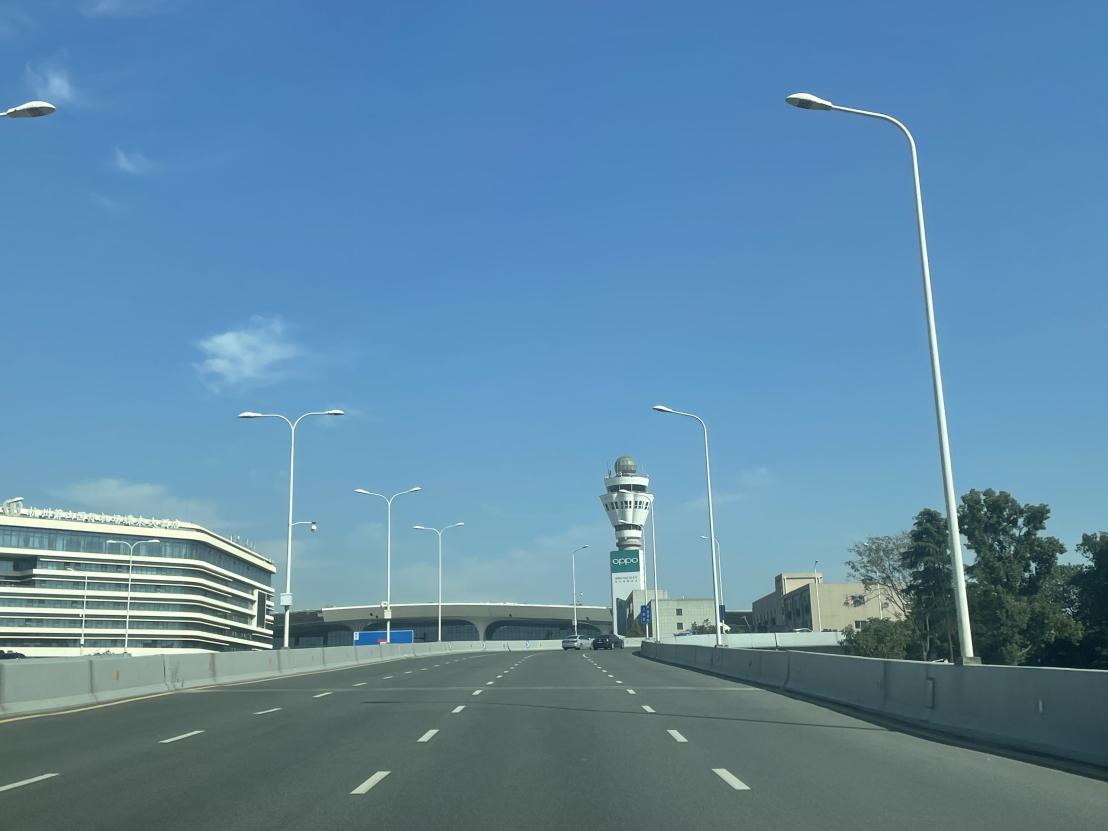 2.1.2布展要求时间：以上内容要求在2021年12月31日之前全部安装到位，展示时间为2022年1月1日-2022年9月25日（具体撤除时间以招标人通知为准，中标单位需无条件服从）。2.1.3其他要求：考虑冬季降雪冰冻天气影响，如在摆放期间出现降雪冰冻等恶劣天气情况，为保障正常的应急作业，中标单位需无偿做好撤除及再摆放工作，费用不予调整。3、项目施工要求3.1中标人应在进场布展前向招标人所属的场区管理中心递交申请，双方签订《施工管理责任书》经同意后方可进场布展。3.2中标人应在进场布展前负责或确认施工人员培训，确保施工人员在进行任何布展前，均明悉规定内容并遵照执行。3.3中标人应协助招标人所属的场区管理中心负责空港大道布展现场的监督和抽查，对招标人提出的意见及时进行整改。3.4施工单位需做好噪音、粉尘、异味等情况的控制工作，保障不影响旅客及招标人工作人员正常作业。3.5布展现场明显区域必须设置施工告示牌；未经招标人批准，不得破路或打洞，装修使用的材料必须环保、阻燃，符合国家建材的使用标准。3.6布展现场应注意保护环境，控制噪音，杜绝粉尘、有害气体排放；中标人在布展结束后，应清理布展垃圾，还原布展现场，清洁布展现场；报招标人所属的场区管理中心对现场环境进行验收。3.7若中标人发生以下情形之一，招标人有权要求中标人停止布展，并进行整改，直至符合招标人的要求：3.7.1未按照招标人的运行安排；3.7.2由于安全需要；3.7.3中标人的违章行为造成的断水、断电、噪声污染大、产生刺鼻气味，或其他影响空港大道运行秩序的；3.7.4出现事故隐患或发生不安全事件；3.7.5布展造成旅客有效投诉的或出现安全责任事故的；3.7.6中标人不服从招标人的管理。4、后期维护要求4.1招标人下属场区管理中心负责每天对布展内容进行巡查，巡查内容包括布展项目是否完好、是否存在安全隐患、零配件有无脱落、边角有无起翘现象，一旦发现以上情况，中标人需在24小时以内赶赴现场进行修缮。4.2如布展内容需设计更换零配件，中标人需在48小时内自行采购配件赶赴现场进行修缮。4.3布展结束后，中标人需在规定撤展时间内完成撤展工作，并将相关物品及时带离机场，同时对撤展现场进行清理。相关费用报价一并含入投标总价格中，不再另行做调整。5、保修服务要求5.1自本合同最终验收合格之日起算，质保期为180日历天，由于非甲方原因发生的项目设施故障或损坏，乙方免费提供维修和备件直至可以正常安全使用为止。如无法修复，乙方应负责免费更换。5.2若项目设施发生故障或损坏时，乙方在接到甲方通知后，维修人员应在 24 小时内赶到杭州萧山国际机场，并连续进行维修，直到恢复正常。6、验收要求：6.1布展施工经乙方自检合格后，乙方要会同甲方进行共同验收，验收费用由乙方承担。6.2甲方在验收后如发现产品的品种、型号、规格、数量或质量不符合合同约定或相关质量要求，甲方应在验收之日起【7】日内以书面或电话形式向乙方提出异议；乙方应当在收到甲方异议之日起【3】日内作出答复或与甲方协商处理，或在【3】日内直接按甲方要求进行无偿换货、补发短缺部分或降低货价，并承担由此产生的相关费用。在上述异议期及产品质量问题的处理期间，甲方有权中止本合同项下的付款义务。6.3如甲方未按上述规定期限提出质量异议的，视为乙方所交付的产品符合合同规定；乙方未按上述规定期限作出答复或负责处理的，则视为乙方同意甲方提出的异议和处理意见。6.4验收标准见本合同第一章“项目具体要求”，验收通过以甲方对此次项目整体表示满意，并在项目验收合格单上签字为准。第六章    投标文件格式	（项目名称）投	标	文	件投标人：	（盖单位章）法定代表人或其委托代理人：	（签字）	年	月	日目录（1）投标函；（2）法定代表人身份证明（3）法定代表人授权委托书（投标文件由委托代理人签字时提供）；（4）投标报价表；（5）投标保证金；（6）商务和技术偏离表；（7）资格审查资料；（8）服务大纲；（9）投标人须知前附表规定的其他资料。一、投标函                    (招标人)：我方已全面阅读和研究了                           项目招标文件和招标补充文件，并经过对项目现场的踏勘，澄清疑问，已充分理解并掌握了本项目招标的全部有关情况。同意接受招标文件的全部内容和条件，并按此确定本项目投标的要约内容，以本投标文件向你方发包的全部内容进行投标。投标报价为：人民币(大写)             (¥       		)；项目负责人为：            (身份证号码：             ，电话号码：                          )，服务期                                      。1.根据招标人要求，做出如下承诺：(1)如我方中标，在收到中标通知书后，在中标通知书规定的期限内与你方签订合同。(2)如我方中标，按照招标文件规定向你方提交履约保证金。(3)我方承诺可提供增值税率为         %的增值税专用发票；(4)我方未被列入失信被执行人名单(以投标截止日“信用中国”网站查询结果为准)；(5)我方及拟委任的项目负责人在招标公告规定期限内无行贿犯罪记录(以中国裁判文书网查询结果为准)；(6)在招投标过程中，廉洁自律并对所获悉的招标人的相关信息予以保密；如我方中标，承诺将招标文件所附的保密承诺书、廉洁自律承诺书作为合同附件；(7)我方承诺不存在投标人须知1.4.3情形之一；不存在《中华人民共和国招标投标法实施条例》第三十九～四十二条规定的情形之一；(8)我方承诺所递交的投标文件及有关资料内容完整、真实和准确。以上承诺如有虚假，我方愿意接受投标保证金不予退还的处罚，给招标人造成损失的，愿意依法承担赔偿责任。如已中标，同意招标人取消我公司中标资格的处理。2.我方已详细审查招标文件包括澄清函和修改文件(若有)、所有已提供的资料以及有关附件，我方已完全理解上述文件的全部内容且无异议，并放弃提出任何误解或不明作为抗辩的权利。3.我方同意按照你方可能提出的要求，提供有关的任何其它数字或资料，并对你方可能不接受最低报价及任何报价表示理解。4.在合同协议书正式签署生效之前，本投标函连同你方的中标通知书将构成我们双方之间共同遵守的文件，对双方具有约束力。5.(其他补充说明)                                              。投标人：（盖章）法定代表或委托代理人：（签字或盖章）联系人：联系地址：电话：邮编：年      月     日二、法定代表人身份证明投标人名称：单位性质：地址：成立时间：               年             月               日经营期限：姓名：                  性别：               年龄：               职务：身份证号码：系                                           （投标人名称）的法定代表人。特此证明。投标人：（盖单位章）日期：          年        月         日三、法定代表人授权委托书本人        (姓名)系                (投标人名称)的法定代表人，现委托      (姓名)为我方代理人。代理人根据授权，以我方名义签署、澄清、说明、补正、递交、撤回、修改              (项目名称)投标文件、签订合同和处理有关事宜，其法律后果由我方承担。代理人无转委托权。附：委托代理人身份证复制件。投标人：(盖单位章)法定代表人：(签字或盖章)身份证号码：委托的代理人：(签字或盖章)	身份证号码：手机号码：电子邮箱：日期：      年      月      日注：如投标文件由委托代理人签字或盖章的，投标文件必须附此授权委托书。四、投标报价表单位：万元人民币注：投标人应认真填报投标报价表中的所有内容，有关报价的详细说明可在本表后附页予以说明。对没有填报的费用，委托人将不予支付，并认为此项费用已包含在报价表中的其他单价或合价中。投标人（单位公章）：法定代表人或委托代理人（签字或盖章）：日期：         年         月            日五、投标保证金投标人应在此提供银行回单的复印件。六、商务和技术偏离表投标人须完整填写本表。如果未完整填写本表的各项内容则视作投标人已经对招标文件相关要求和内容完全理解并同意，其投标报价为在此基础上的完全价格。在委托人与中标人签订合同期间，中标人未在投标文件“商务和技术偏离表”中列出偏离说明，即使其在投标文件的其他部分说明与招标文件要求有所不同或回避不答，甚至在评标时对该项目已作了偏离扣分处理，亦均视为完全符合招标文件中所要求的最佳值并写入合同。若中标人在定标后及合同签订前，以上述事项为借口而不履行合同签订手续及执行合同，则视作放弃中标资格，招标人及业主有权没收其投标保证金。投标人（单位公章）：法定代表人或委托代理人（签字或盖章）：日期：         年       月       日七、资格审查资料（一）基本情况表注：投标人应根据投标人须知第 3.5.1 项的要求在本表后附相关证明材料。（二）投标人提供的资格审查资料一览表投标人应根据投标人须知第 3.5.2 项的要求在本表后附相关证明材料。（三）投标人资信情况说明注：投标人应根据投标人须知第 3.5.3 项的要求在本表后附相关证明材料。投标人：      (盖章)         法定代表人或委托代理人：(签字或盖章)     日期：        年      月     日八、服务大纲投标人自行编写详细的实施方案。（一）项目团队主要成员履历表此表后需附项目部主要成员相关证明文件。（二）项目负责人简介注：附职称证、身份证、资格证书、业绩合同等相应证明文件九、投标人须知前附表规定的其他资料条款号条款名称编列内容1.1.2招标人名称：杭州萧山国际机场有限公司地址：杭州萧山国际机场内联系人：蔡工电话：0571-838377391.1.3招标项目名称杭州萧山国际机场2021年空港大道亚运主题道旗悬挂项目1.2.1资金来源及比例见“招标公告”见“投标邀请书”相应内容1.2.2资金落实情况已落实1.3.1招标范围见“招标公告”见“投标邀请书”相应内容1.3.2服务期项目整体施工需于2021年12月31日前完工，质保及维修服务期从通过竣工验收之日起算，质保期为180日历天。（具体撤除时间以招标人通知为准，中标人需无条件服从，同时撤出后现场的景观恢复工作需中标单位承担）。1.3.3交货地点杭州萧山国际机场内1.3.4技术性能指标见“用户需求书”1.4.1投标人资质条件、能力、信誉见“招标公告”见“投标邀请书”相应内容1.4.2是否接受联合体投标不接受接受，应满足下列要求：1.4.3投标人不得存在的其他情形/1.9.1踏勘现场不组织组织，无需办理临时控制区通行证联系人：电 话：踏勘时间：20  年  月  日  时  分（北京时间）踏勘集中地点：杭州萧山国际机场翔飞路物业安检楼组织，须办理临时控制区通行证联系人：电 话：踏勘时间：20  年  月  日  时  分（北京时间）踏勘集中地点：杭州萧山国际机场翔飞路物业安检楼注：每个投标人踏勘现场人数不得超过2人，前往现场踏勘人员需提前3日将项目名称、人员姓名、性别、身份证号码、投标单位信息发送至招标人邮箱zbzx@hzairport.com，踏勘当日必须提交以下材料：（1）有效身份证原件；（2）有效身份证复印件1份；（3）一寸照1张。（由于未参加现场踏勘引起的报价失误等责任由投标人自负）1.10.1投标预备会不召开召开，召开时间： 召开地点：1.10.2投标人在投标预备会前提出问题时间：投标预备会召开前48小时形式：加盖公章后将扫描件发送邮件至zbzx@hzairport.com1.10.3招标文件澄清发出的形式网络下载1.11.1分包不允许允许，分包内容要求： 分包金额要求： 对分包人的资质要求：1.12.1实质性要求和条件投标文件存在以下情形之一的，由评标委员会审核确认，其投标文件将被否决：（一）形式及资格等符合性内容（1）投标人的投标资格不满足国家有关规定或招标文件载明的投标资格条件的；（2）投标文件未按招标文件的要求签署和盖章的（仅限于单位印章和法定代表人或其委托代理人签字或盖章）；（3）投标文件未按规定的格式填写，内容不全或关键字迹模糊、无法辨认的；（4）供货期不满足招标文件要求的；（5）未响应招标文件规定的实质性要求（包括具体条文前用“★”标示的）（6）投标人不以自己的名义或未按招标文件的要求提供投标保证金或提供的投标保证金有缺陷而不能接受的；（7）投标人以他人名义投标、或与他人串通投标、或以行贿手段谋取中标，或弄虚作假的；（8）被浙江省机场集团有限公司或杭州萧山国际机场有限公司列入禁止交易名单或不良信用记录名单的；（9）存在法律、法规、规章规定的其它无效投标情况的。（10）投标人须知前附表规定的其他要求。涉及本文件投标人资格条件3.1第2至4款，若投标人采用承诺方式的，评标委员会有权通过信用中国网站www.creditchina.gov.cn、中国裁判文书网http://wenshu.court.gov.cn、国家税务总局各省电子税务局网站进行查询，若查询结果不符合资格条件要求或无法查询到相关信息的，评标委员会有权对该投标人作否决投标处理。（二）商务标符合性内容1.同一投标人提交两个以上不同的投标文件或者投标报价的；2.报价评审时，投标人拒绝按以下条款修正的：ⅰ如果数字表示的金额和用文字表示的金额不一致时，将以文字表示的金额为准；ⅱ当单价与数量的乘积与合价不一致时，以合价为准，并调整单价；ⅲ当合价与投标总价不一致时，以投标总价为准，调整相关合价。3.投标文件投标函载明的投标报价或其它关键内容字迹模糊或无法辨认的；4.未按以下要求进行报价的： ⅰ投标人所报的投标综合单价(如有修正，按修正后的单价)在合同执行过程中是固定不变的，不得以任何理由予以变更；ⅱ招标人不接受任何折扣优惠报价，不接受任何赠送和选择性报价；ⅲ投标人递交的投标函及投标报价表中的投标总价必须一致。 5.不响应招标文件第四章“合同条款及格式”的。(三)技术标符合性内容1.采用的验收标准和方法、主要技术指标达不到国家强制性标准的或要求的；2.不响应招标文件第五章“用户需求书”标注“★”的条款。除本条规定以外，招标文件中其他条款均不得作为否决投标文件的依据。1.12.3其他可以被接受的技术支持资料/1.12.4偏差不允许负偏离允许，偏差范围： 最高项数：2.1构成招标文件的其他资料/2.2.1投标人要求澄清招标文件2021年12月8日前，请将投标疑问以电子邮件（扫描件加盖公章，并同时提供word版本的文件）的方式提交至招标人如下邮箱：zbzx@hzairport.com。过期的疑问招标人有权不予解答。2.2.2招标文件澄清发出的形式招标人可在解答投标人提出的澄清问题时对招标文件进行修改，对招标文件的修改将以补充公告的形式发布，发布网站：杭州萧山机场有限公司主页招投标信息栏http://www.hzairport.com/tender/index.html2.2.3投标人确认收到招标文件澄清无需确认。潜在投标人应自行关注网站公告，招标人不再一一通知。投标人因自身贻误行为导致投标失败的，责任自负。2.3.1招标文件修改发出的形式招标人有权主动地对招标文件进行修改，对招标文件的修改将以补充公告的形式发布，发布网站：杭州萧山机场有限公司主页招投标信息栏http://www.hzairport.com/tender/index.html2.3.2投标人确认收到招标文件修改无需确认。潜在投标人应自行关注网站公告，招标人不再一一通知。投标人因自身贻误行为导致投标失败的，责任自负。3.1.1构成投标文件的其他资料/3.2.1增值税税金的计算方法合同内所有费用投标人须按投标函承诺的税率提供增值税专用发票。3.2.4最高投标限价☐无有，最高投标限价：3.5万元3.2.5投标报价的其他要求1、投标人递交的投标函及投标报价表中的投标总价必须一致。 2、投标人所报投标总价应为投标人为完成本项目所发生的一切费用，包括且不限于布展过程中所需方案设计、实地布展、安装维护、人力运输、税费及其他所产生的一切附加费用。 3、货物费采用综合单价报价，投标人应按招标人提供的货物品种和数量，填报相应的“综合单价”，投标人在投标报价表中填报的综合单价应是货物运至指定地点并完成“用户需求书”要求的相关服务所有费用的综合单价，以及合同明示或暗示的所有责任、义务和风险。 4、随机配件和专用工具费(含专用维护软件、专用仪器仪表、专用测试工具)总价指卖方提供的随机配件和专用工具及其包装、运输、保险、装卸等服务的总费用。质保期内随机配件和专用工具由投标人包含在货物价格中。5、投标人应按“投标报价表”的要求报价，在投标报价表上写明拟提供货物的单价和总价。对同一规格型号的货物，要求在所有报价表中的单价相同。 6、所有与本项目有关的工作内容，均被认为已经包含在投标综合单价中。 7、投标人所报的投标单价在合同执行过程中是固定不变的，除合同约定外，不得以任何理由予以变更，投标人应充分考虑各种风险因素(如合同履行期长、合同履行过程中的增购和变更等)。  8、投标人(如中标)在投标文件中提供的货物清单和报价将是签订合同的唯一依据，其报价在本次投标有效期内不能发生改变。如有改变，招标人将拒绝与其签订合同。 9、投标人对每种货物只允许有一个报价。 10、招标人不接受任何折扣优惠报价，不接受任何赠送和选择性报价。 11、所有根据合同或其它原因应由投标人支付的税款和其它应交纳的费用都要包括在投标人提交的投标价格中。12、其它须在报价中考虑的因素：（1）本项目在安装期间（如有），应注意保护好招标人现有成品，如有损坏，须无条件修复至招标人满意，各投标人须自行考虑相关费用并计入投标总价且一次性包干。（2）交付验收前产品的保护费由投标人自行考虑并计入总价。（3）投标人安装过程中需自行负责现场人员生命、财产安全，自行解决与现场人员的劳务关系纠纷，可能产生的费用计入投标总价。13、投标报价如有漏项，风险由投标人承担，即在评标时，按照最不利原则予以修正，但在签订合同时，认为这些漏项或者缺项已包含在投标报价的其他部分中，不再单独计价，也不因此增加合同价格。3.3.1投标有效期不少于120个日历天(从投标截止之日起算)。3.4.1投标保证金是否要求投标人递交投标保证金：要求，投标保证金的形式：银行转账，必须在投标截止时间前通过投标人的基本账户以银行转账方式缴纳。投标保证金的金额：贰万元投标保证金应在投标截止时间前汇入以下帐户：开户名：杭州萧山国际机场有限公司开户银行：工行杭州市空港城支行 帐号：1202050209904601740投标人提交投标保证金时需注明“＊＊＊项目投标保证金”，基本账户开户许可证（证明）和银行回单复印件、投标保证金退还账户信息表等装订于投标文件内，且须额外单独封装一份随投标文件一同送达。不要求3.4.4其他可以不予退还投标保证金的情形1、中标人不能按本章第 7.6.1 项要求提交履约保证金的，视为放弃中标，其投标保证金不予退还，给招标人造成的损失超过投标保证金数额的，中标人还应当对超过部分予以赔偿。2、招标人和中标人应当在中标通知书发出之日起 30 日内，根据招标文件和中标人的投标文件订立书面合同（合同条款按第四章“合同条款”）。中标人无正当理由拒签合同，在签订合同时向招标人提出附加条件，或者不按照招标文件要求提交履约保证金的，招标人有权取消其中标资格，其投标保证金不予退还；给招标人造成的损失超过投标保证金数额的，中标人还应当对超过部分予以赔偿。3、若投标人存在串通投标或弄虚作假或有其他违法行为的，招标人有权没收投标人的投标保证金，2年内禁止参与招标人所有招标项目的投标，并由招标管理部门列入禁止交易名单或不良信用记录名单，给招标人造成损失的，还需承担赔偿责任。4、定标前招标人有权派员对中标候选人投标时选用的投标业绩进行核察，以确认其业绩真实情况，中标候选人必须积极配合业绩核察，如查实存在弄虚作假行为则其投标保证金不予退还并由招标管理部门列入禁止交易名单或不良信用记录名单。3.5资格审查资料的特殊要求本项目资格审查方式采用资格后审无有，具体要求：以下为实质性响应招标文件资料：1、企业法人营业执照、法定代表人资格证明书；2、法定代表人授权委托书(投标文件委托代理人签字的提供，★必须提供投标人企业为委托代理人缴纳的有效社会保险证明。社会保险证明：应由社保部门出具且需体现最近三个月中任何一个月（最近三个月是指投标截止日当月的前三个月）在本企业缴纳的时间要求。投标文件中可使用社保证明的复制件但须同时加盖投标人印章)；3、联合体各方签订的共同投标协议(联合体投标的提供)；4、符合招标公告“投标人资格要求”中业绩的证明材料：中标通知书或合同，须体现关键信息，如无法体现关键信息的，另提供业主证明文件；5、投标承诺书。以上涉及的证书(均应在有效期内，已在有效期外尚在办理延期过程中的视为无效)、业绩证明应在投标文件中附中标通知书或合同复印件，并加盖投标人公章，证书、业绩证明原件备查。如评标委员会要求核查原件时，投标人必须在评标委员会规定的时间内送达。若投标文件中未附上述资料或未能在规定的时间内将要求的资料原件送到的，属招标文件实质性要求响应资料的，评标委员会将按相关证明资料缺少或无效处理。3.5.2近年财务状况的年份要求 /至2021年3.5.3近年完成的类似项目情况的时间要求 / 2018年1月1日至投标截止日3.5.5近年发生的诉讼及仲裁情况的时间要求 / 20  年  月  日至投标截止日3.6.1是否允许递交备选投标方案不允许允许3.7.3投标文件副本份数及其他要求投标文件份数：正本1份，副本2份，电子版文件1份3.7.4投标文件签字或盖章要求在投标文件格式规定的签字和盖章处，投标人必须按要求签字或盖章。4.1.1投标文件加密要求投标文件中的正本、副本和电子版文件包装在一个(或多个)密封袋内，退还投标保证金的资料装订于投标文件内，且须额外单独封装一份随投标文件一同送达。4.1.2封套上应载明的信息招标人名称：杭州萧山国际机场有限公司招标人地址：杭州萧山国际机场内杭州萧山国际机场2021年空港大道亚运主题道旗悬挂项目(项目名称)投标文件在2021年12月8日9时00分(即开标时间)不得开启投标人名称：                          4.2.1投标截止时间2021年12月8日9时00分(北京时间)4.2.2递交投标文件地点见“招标公告”见“投标邀请书”相应内容4.2.3投标文件是否退还否是，退还时间：5.1开标时间和地点开标时间：同投标截止时间开标地点：同递交投标文件地点5.2开标程序（4）密封情况检查：由投标人或者其集体推选的代表检查投标文件的密封情况。（5）开标顺序：按照后送达先开的顺序6.1.1评标委员会的组建评标委员会构成：3人及以上单数评标专家确定方式：评标委员会由招标人自行组建。6.3.2评标委员会推荐中标候选人的人数推荐的中标候选人数：1人7.1中标候选人公示媒介及期限公示媒介：杭州萧山机场有限公司主页招投标信息栏http://www.hzairport.com/tender/index.html注：投标人应密切关注此网站公告，招标人不再一一通知。公示期限：招标人自确定中标候选人之日起，在杭州萧山国际机场有限公司官网上发布中标候选人公示 ，公示期为3日，公示当天不计入，从次日开始计算，期限的最后一日是国家法定节假日的，顺延到节假日后的次日为期限的最后一日。7.4是否授权评标委员会确定中标人是否7.6.1履约保证金是否要求中标人提交履约保证金：要求，履约保证金的形式：银行转账履约保证金的金额：合同总价的10%履约保证金的缴纳时限：按合同条款规定执行。不要求7.7.4签订合同1、招标人在授予合同时有权对本项目的招标范围和内容等予以增加或者减少，中标人不得提出异议，否则招标人有权取消其中标资格。2、招标人在授予合同前的任何时候，仍保留接受或者拒绝任何投标和拒绝所有投标的权利。10是否采用电子招标投标否是，具体要求：11需要补充的其他内容1、根据《中华人民共和国招标投标法实施条例》(以下简称“《条例》”)，凡具有《条例》第三十九条、第四十条、第四十一条行为之一的，属于串通投标。评标中，发现有投标文件存在《条例》第三十九条、第四十条、第四十一条行为之一的，经评标委员会半数以上成员确认，其投标文件按无效标处理，予以否决，不再对其进行评审，也不影响招标项目继续评标。评标结束后，评标专家应将有串通嫌疑的投标文件以及相关材料及时移交招标人的招标管理部门，招标人有权不予退还其投标保证金且列入招标人禁止交易名单或不良信用记录名单，即使最终无法认定串通投标行为成立，也不影响对其按无效标处理的结果。2、定标前招标人有权派员对中标候选人投标时选用的投标业绩进行核查，以确认其业绩真实情况，中标候选人必须积极配合业绩核察，如查实存在弄虚作假行为，招标人有权不予退还其投标保证金且列入招标人禁止交易名单或不良信用记录名单。3、本项目中标合同与杭州萧山国际机场有限公司签订。4、投标人须知前附表与投标人须知不一致之处，以投标人前附表为准。5、潜在投标人若对招标文件中投标人资格条件、星号条款等重要内容有异议的，可通过书面形式提出，若招标人予以采纳，将对招标文件进行完善并重新发布。资信评分细则资信评分细则分值范围投标人综合实力根据投标人资质、技术力量、企业规模等情况横向比较，优秀得1.4-2分，良好得0.8-1.3分，一般得0-0.7分。0-2分投标人业绩情况2018年1月1日以来（以合同签订时间为准）, 投标人具有的设计与施工业绩，每个得1分，最多得3分，需提供合同复印件，原件备查。0-3分序号技术评分细则分值范围1整体风格是否能契合亚运主题及周边环境特征，较好的平衡视线、色彩、造型多方面需求横向比较，优秀得5-7分，良好得2-4.9分，一般得0-1.9分。0-7分2根据投标人收到招标人实施任务后的响应时间和完工时间承诺进行比较评分，横向比较，优秀得5-7分，良好得2-4.9分，一般得0-1.9分。0-7分3根据投标人是否具备充分的施工保护措施和科学合理的应急处置预案进行评分，横向比较，优秀得5-7分，良好得2-4.9分，一般得0-1.9分。0-7分4施工工艺、材质情况横向比较，优秀得5-7分，良好得2-4.9分，一般得0-1.9分。0-7分5根据投标人的原材料供应商是否稳定、产品质量的控制和检验手段是否科学合理、产品质保期是否满足需求等进行比较评分，优秀得2-3分，良好得1-1.9分，一般得0-0.9分。0-4分6在招标人要求基础上，承诺整体施工时间在保质保量的前提下，每提前5天得1分，最多得3分。0-3分序号费用名称金额1234投标报价我方承诺可提供增值税为      %的增值税专用发票序号招标文件章节及条款号投标文件章节及条款号偏差说明12345……投标人名称纳税人识别号注册资金成立时间注册地址邮政编码员工总数联系方式联系人电话联系方式网址传真法定代表人姓名电话投标人具有的各类资质证书(如有)类型1：	等级：	证书号：类型2：	等级：	证书号：类型3：	等级：	证书号：类型1：	等级：	证书号：类型2：	等级：	证书号：类型3：	等级：	证书号：类型1：	等级：	证书号：类型2：	等级：	证书号：类型3：	等级：	证书号：类型1：	等级：	证书号：类型2：	等级：	证书号：类型3：	等级：	证书号：开户银行银行账号近三年营业额投标人关联企业情况(包括但不限于与投 标人法定代表人(单位负责人)为同一人 或者存在控股、管理关系的不同单位)备注序号资料名称位于投标文件第X页备  注1企业法人营业执照2法定代表人身份证明或法定代表人授权委托书(投标文件由委托代理人签字时提供)3一般纳税人资格证明(按招标公告资格条件要求提供)4项目负责人的社会保险参保证明(证明显示的打印时间要求在投标截止日前十五日内，参保单位与投标人企业名称一致)567评审因素评审内容投标人资信情况详细说明证明资料名称及位置序号姓名性别年龄学历专业职称工作年限拟在本项目担任的职务主要经验姓名性别性别年龄年龄职称资质等级资质等级毕业院校、学历参加工作时间从事本工作年限从事本工作年限已完成类似项目情况已完成类似项目情况已完成类似项目情况已完成类似项目情况已完成类似项目情况已完成类似项目情况已完成类似项目情况已完成类似项目情况已完成类似项目情况单位项目名称项目规模主要资历、经验及担任的职务主要资历、经验及担任的职务主要资历、经验及担任的职务主要资历、经验及担任的职务主要资历、经验及担任的职务主要资历、经验及担任的职务